2022 Field Materials Manual Update The purpose of this bulletin is to notify all project personnel working on projects that are using the current 2022 CDOT Field Materials Manual of an update to the manual.  The OA FREQUENCY GUIDE SCHEDULE for Minimum Materials Testing, Sampling and Inspection, Items 403 Hot Mix Asphalt (HMA) Voids Acceptance (page 17 of 56), and STONE MATRIX ASPHALT (SMA) & HOT MIX ASPHALT (HMA) GRADATION ACCEPTANCE (page 19 of 56) were missing the following tests “Theoretic MAX. SP. GRAVITY and HVEEM STABILITY". During the editing and formatting of the manual, the tests were unintentionally left out of the 2022 Field Materials Manual but are now included.  The 2022 CDOT Field Materials Manual located in the Geotechnical Manuals webpage has been updated. You may download and print the updated OA Schedule (also attached) to add to your copy of the 2022 Field Materials Manual or download the updated version of the entire 2020 Field Materials Manual (Rev. May 5, 2022) with edits for use.  You may find this and other Materials & Geotechnical manuals here.  https://www.codot.gov/business/designsupport/materials-and-geotechnical/manuals.Please contact Edward Trujillo for assistance at: edward.trujillo@state.co.us or at 303-304-3468.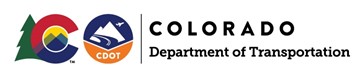 MATERIALS BULLETINMaterials and Geotechnical Branch 2022 Field Materials Manual Update 2022 Number 1, Page 1 of 1 Date: May 5, 2022 